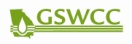 GEORGIA SOIL AND WATER CONSERVATION COMMISSION 4310 LEXINGTON ROAD, P.O. BOX 8024 ATHENS, GEORGIA 30603 706-552-4470 http://gaswcc.georgia.govTechnical Advisory Committee (TAC) Meeting October 28, 2014Agenda1.    Call to Order and Purpose of Meeting - Brent Dykes, Moderator2.    Review of October 9th TAC Meeting3.   Consideration and discussion on Version and contents of the Manual for Erosion and Sediment Control in Georgia as of January 1, 2015.4.   Discussion on Comments/Issues expressed to date through the public comment period regarding BMP Testing Methods and testing results as performed by TRI.5.   Consideration and discussion on Third Party Review of BMP Testing Methods and testing results.6.   Public Comment7.   Adjourn